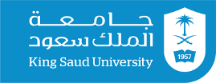 وكالة الجامعة للشؤون التعليمية والأكاديميةالخطة الإسترشادية المعتمدةاسم البرنامج:                                                                               الكلية:                                                                            القسم:عدد ساعات البرنامج:ن: نظري         ع: عملي           ت:تمارينرئيس القسم:						التوقيع:				التاريخ:المستوى الدراسي الأولالمستوى الدراسي الأولالمستوى الدراسي الأولالمستوى الدراسي الأولالمستوى الدراسي الأولالمستوى الدراسي الأولرقم ورمز المقرراسم المقررعدد ساعات معتمدةتوزيع الساعات(ن، ع، ت)توزيع الساعات(ن، ع، ت)عدد ساعات فعليةعدد ساعات فعلية                              إجمالي ساعات معتمدة:     إجمالي ساعات فعلية:المستوى الدراسي الثانيالمستوى الدراسي الثانيالمستوى الدراسي الثانيالمستوى الدراسي الثانيالمستوى الدراسي الثانيرقم ورمز  المقرراسم المقررعدد ساعات معتمدةتوزيع الساعات(ن، ع، ت)عدد ساعات فعلية                              إجمالي ساعات معتمدة:     إجمالي ساعات فعلية:المستوى الدراسي الثالثالمستوى الدراسي الثالثالمستوى الدراسي الثالثالمستوى الدراسي الثالثالمستوى الدراسي الثالثرقم ورمز  المقرراسم المقررعدد ساعات معتمدةتوزيع الساعات(ن، ع، ت)عدد ساعات فعلية                              إجمالي ساعات معتمدة:     إجمالي ساعات فعلية:المستوى الدراسي الرابعالمستوى الدراسي الرابعالمستوى الدراسي الرابعالمستوى الدراسي الرابعالمستوى الدراسي الرابعرقم ورمز  المقرراسم المقررعدد ساعات معتمدةتوزيع الساعات(ن، ع، ت)عدد ساعات فعلية                                                                                                             إجمالي ساعات                                                                                                                         معتمدة: إجمالي ساعات                                            فعلية:المستوى الدراسي الخامسالمستوى الدراسي الخامسالمستوى الدراسي الخامسالمستوى الدراسي الخامسالمستوى الدراسي الخامسرقم ورمز المقرراسم المقررعدد ساعات معتمدةتوزيع الساعات(ن، ع، ت)عدد ساعات فعلية                              إجمالي ساعات معتمدة:     إجمالي ساعات فعلية:المستوى الدراسي السادسالمستوى الدراسي السادسالمستوى الدراسي السادسالمستوى الدراسي السادسالمستوى الدراسي السادسرقم ورمز  المقرراسم المقررعدد ساعات معتمدةتوزيع الساعات(ن، ع، ت)عدد ساعات فعلية                              إجمالي ساعات معتمدة:     إجمالي ساعات فعلية:المستوى الدراسي السابعالمستوى الدراسي السابعالمستوى الدراسي السابعالمستوى الدراسي السابعالمستوى الدراسي السابعرقم ورمز  المقرراسم المقررعدد ساعات معتمدةتوزيع الساعات(ن، ع، ت)عدد ساعات فعلية                              إجمالي ساعات معتمدة:     إجمالي ساعات فعلية:المستوى الدراسي الثامنالمستوى الدراسي الثامنالمستوى الدراسي الثامنالمستوى الدراسي الثامنالمستوى الدراسي الثامنرقم ورمز  المقرراسم المقررعدد ساعات معتمدةتوزيع الساعات(ن، ع، ت)عدد ساعات فعلية                              إجمالي ساعات معتمدة:     إجمالي ساعات فعلية: